ЗАКОНЗАБАЙКАЛЬСКОГО КРАЯОБ ОТДЕЛЬНЫХ ВОПРОСАХ ФОРМИРОВАНИЯ И ДЕЯТЕЛЬНОСТИОБЩЕСТВЕННОЙ ПАЛАТЫ ЗАБАЙКАЛЬСКОГО КРАЯПринятЗаконодательным СобраниемЗабайкальского края24 мая 2017 годаСтатья 1Настоящий Закон края регулирует отдельные вопросы формирования и деятельности Общественной палаты Забайкальского края, отнесенные Федеральным законом от 23 июня 2016 года N 183-ФЗ "Об общих принципах организации и деятельности общественных палат субъектов Российской Федерации" (далее - Федеральный закон) к ведению Забайкальского края как субъекта Российской Федерации.Статья 21. Общественная палата Забайкальского края (далее - Общественная палата) обеспечивает взаимодействие граждан Российской Федерации, проживающих на территории Забайкальского края (далее - граждане), и некоммерческих организаций, созданных для представления и защиты прав и законных интересов профессиональных и социальных групп, осуществляющих деятельность на территории Забайкальского края (далее - некоммерческие организации), с территориальными органами федеральных органов исполнительной власти, органами государственной власти Забайкальского края и органами местного самоуправления, находящимися на территории Забайкальского края (далее - органы местного самоуправления), в целях учета потребностей и интересов граждан, защиты прав и свобод граждан, прав и законных интересов некоммерческих организаций при формировании и реализации государственной политики в целях осуществления общественного контроля за деятельностью территориальных органов федеральных органов исполнительной власти, органов исполнительной власти Забайкальского края, органов местного самоуправления, государственных и муниципальных организаций, иных организаций, осуществляющих в соответствии с федеральными законами отдельные публичные полномочия на территории Забайкальского края.2. Общественная палата формируется на основе добровольного участия в ее деятельности граждан и некоммерческих организаций.3. Наименование Общественной палаты - "Общественная палата Забайкальского края".4. Наименование "Общественная палата Забайкальского края" не может быть использовано в наименованиях органов государственной власти Забайкальского края, органов местного самоуправления, а также в наименованиях организаций.5. Общественная палата не является юридическим лицом.6. Местонахождение Общественной палаты - город Чита.Статья 31. Общественная палата формируется в составе 42 членов.2. Четырнадцать членов Общественной палаты утверждаются Губернатором Забайкальского края по представлению зарегистрированных на территории Забайкальского края структурных подразделений общероссийских и межрегиональных общественных объединений.Четырнадцать членов Общественной палаты утверждаются Законодательным Собранием Забайкальского края по представлению зарегистрированных на территории Забайкальского края некоммерческих организаций, в том числе региональных общественных объединений.Четырнадцать членов Общественной палаты определяются членами Общественной палаты, утвержденными Губернатором Забайкальского края, и членами Общественной палаты, утвержденными Законодательным Собранием Забайкальского края (далее также - утвержденные члены Общественной палаты), из числа кандидатур, представленных местными общественными объединениями, зарегистрированными на территории Забайкальского края.Статья 41. Формирование Общественной палаты осуществляется с учетом положений Федерального закона в порядке, установленном настоящей статьей.2. Не позднее чем за три месяца до истечения срока полномочий членов Общественной палаты Законодательное Собрание Забайкальского края размещает на своем официальном сайте в информационно-телекоммуникационной сети "Интернет" (далее - сеть "Интернет") информацию о начале процедуры формирования нового состава Общественной палаты.3. В течение двух рабочих дней со дня размещения информации о начале процедуры формирования нового состава Общественной палаты Губернатор Забайкальского края и Законодательное Собрание Забайкальского края размещают на своих официальных сайтах в сети "Интернет" информационные сообщения о приеме заявлений о выдвижении кандидатов в члены Общественной палаты (далее - заявления) соответственно от зарегистрированных на территории Забайкальского края структурных подразделений общероссийских и межрегиональных объединений и некоммерческих организаций, в том числе региональных общественных объединений.В информационном сообщении указываются сведения о месте, времени, датах начала и окончания приема заявлений, перечне документов, представляемых вместе с заявлением, а также иная справочная информация (номер телефона, адрес электронной почты и другое). Срок приема заявлений составляет 10 рабочих дней.Заявление представляется по форме согласно приложению 1 к настоящему Закону края с приложением следующих документов:1) копии документа, содержащего сведения о государственной регистрации некоммерческой организации;2) копии устава некоммерческой организации;3) копии решения коллегиального органа некоммерческой организации, обладающего полномочиями в силу закона или в соответствии с уставом организации, а при отсутствии коллегиального органа - копии решения иных органов, обладающих в силу закона или в соответствии с уставом организации правом выступать от ее имени, о выдвижении кандидата в члены Общественной палаты;4) копии документа, удостоверяющего личность кандидата в члены Общественной палаты;5) собственноручно заполненной анкеты кандидата в члены Общественной палаты по форме согласно приложению 2 к настоящему Закону края;6) письменного согласия кандидата в члены Общественной палаты на обработку его персональных данных по форме согласно приложению 3 к настоящему Закону края.Заявление и необходимые документы могут быть представлены в электронном виде путем направления на адрес электронной почты, указанный в информационном сообщении, с последующим представлением их на бумажном носителе не позднее даты окончания срока приема заявлений, указанной в информационном сообщении.4. Зарегистрированные на территории Забайкальского края структурные подразделения общероссийских и межрегиональных общественных объединений направляют заявления Губернатору Забайкальского края с учетом требований, установленных частью 3 настоящей статьи.Список кандидатов в члены Общественной палаты от зарегистрированных на территории Забайкальского края структурных подразделений общероссийских и межрегиональных общественных объединений формируется в течение одного рабочего дня со дня окончания срока приема заявлений по форме согласно приложению 4 к настоящему Закону края и в тот же день размещается на официальном сайте Губернатора Забайкальского края в сети "Интернет".Губернатор Забайкальского края не позднее 10 рабочих дней со дня окончания срока приема заявлений утверждает 14 членов Общественной палаты.Список утвержденных Губернатором Забайкальского края членов Общественной палаты в течение двух рабочих дней со дня его утверждения направляется в Законодательное Собрание Забайкальского края и размещается на официальном сайте Губернатора Забайкальского края в сети "Интернет".5. Зарегистрированные на территории Забайкальского края некоммерческие организации, в том числе региональные общественные объединения, направляют заявления в Законодательное Собрание Забайкальского края с учетом требований, установленных частью 3 настоящей статьи.Список кандидатов в члены Общественной палаты от зарегистрированных на территории Забайкальского края некоммерческих организаций, в том числе региональных общественных объединений, формируется в течение одного рабочего дня со дня окончания срока приема заявлений по форме согласно приложению 4 к настоящему Закону края и в тот же день размещается на официальном сайте Законодательного Собрания Забайкальского края в сети "Интернет".Законодательное Собрание Забайкальского края в установленном им порядке не позднее одного месяца со дня окончания срока приема заявлений утверждает 14 членов Общественной палаты.Список утвержденных Законодательным Собранием Забайкальского края членов Общественной палаты в течение двух рабочих дней со дня его утверждения направляется Губернатору Забайкальского края и размещается на официальном сайте Законодательного Собрания Забайкальского края в сети "Интернет".6. Губернатор Забайкальского края не позднее пяти рабочих дней со дня утверждения в соответствии с частями 4 и 5 настоящей статьи двух третей состава Общественной палаты правовым актом утверждает состав и порядок деятельности организационного комитета по приему заявлений от местных общественных объединений, зарегистрированных на территории Забайкальского края (далее - Оргкомитет), и определяет дату его первого заседания.Оргкомитет формируется в составе 10 членов Общественной палаты в равном отношении от количества членов Общественной палаты, утвержденных Губернатором Забайкальского края, и от количества членов Общественной палаты, утвержденных Законодательным Собранием Забайкальского края.7. Оргкомитет:1) обеспечивает реализацию мероприятий, связанных с подготовкой и проведением заседания утвержденных членов Общественной палаты по определению членов Общественной палаты из числа кандидатур, представленных местными общественными объединениями, зарегистрированными на территории Забайкальского края (далее - заседание по определению членов Общественной палаты);2) утверждает информационное сообщение о приеме заявлений от местных общественных объединений, зарегистрированных на территории Забайкальского края (далее - местные общественные объединения);3) определяет соответствие местных общественных объединений и кандидатов в члены Общественной палаты от местных общественных объединений требованиям, установленным Федеральным законом;4) подготавливает рекомендации утвержденным членам Общественной палаты о принятии решений о допуске кандидатов в члены Общественной палаты от местных общественных объединений к назначению членами Общественной палаты или об отказе в допуске указанных кандидатов к назначению членами Общественной палаты;5) утверждает дату проведения заседания по определению членов Общественной палаты;6) осуществляет иные полномочия в соответствии с настоящим Законом края.8. Оргкомитет на первом заседании утверждает информационное сообщение о приеме заявлений от местных общественных объединений с учетом требований абзаца второго части 3 настоящей статьи, а также дату проведения заседания по определению членов Общественной палаты.В течение двух рабочих дней со дня проведения первого заседания Оргкомитет направляет информационное сообщение о приеме заявлений от местных общественных объединений и решение о дате проведения заседания по определению членов Общественной палаты в аппарат Общественной палаты, который размещает их в день получения на сайте Общественной палаты в сети "Интернет".9. Местные общественные объединения направляют в Оргкомитет заявления с учетом требований, установленных частью 3 настоящей статьи.10. Список кандидатов в члены Общественной палаты от местных общественных объединений формируется аппаратом Общественной палаты в течение одного рабочего дня со дня окончания срока приема заявлений по форме согласно приложению 4 к настоящему Закону края и в тот же день размещается на сайте Общественной палаты в сети "Интернет".11. Заседание по определению членов Общественной палаты считается правомочным, если на нем присутствует не менее двух третей установленного настоящим Законом края числа утвержденных членов Общественной палаты. Порядок проведения заседания, в том числе порядок голосования по определению членов Общественной палаты из числа кандидатур, представленных местными общественными объединениями, подведения и обнародования результатов указанного голосования утверждается на заседании.В случае, если заседание по определению членов Общественной палаты является неправомочным, то Оргкомитет в этот же день назначает новую дату заседания - в срок не позднее пяти рабочих дней со дня несостоявшегося заседания.12. На заседании по определению членов Общественной палаты на основании заявлений от местных общественных объединений с учетом рекомендаций Оргкомитета, подготовленных в соответствии с пунктом 4 части 7 настоящей статьи, принимается решение о допуске кандидатов в члены Общественной палаты от местных общественных объединений к назначению членами Общественной палаты или об отказе в допуске указанных кандидатов к назначению членами Общественной палаты.Основанием для отказа в допуске кандидатов в члены Общественной палаты от местных общественных объединений к назначению членами Общественной палаты является их несоответствие требованиям, установленным Федеральным законом. Уведомление об отказе в допуске кандидата в члены Общественной палаты от местных общественных объединений к назначению членом Общественной палаты в течение двух рабочих дней со дня принятия соответствующего решения направляется местному общественному объединению, выдвинувшему кандидата, и кандидату.13. Определение членов Общественной палаты из числа кандидатур, представленных местными общественными объединениями, осуществляется путем проведения рейтингового голосования.Список членов Общественной палаты, определенных таким образом, в течение двух рабочих дней со дня заседания по определению членов Общественной палаты размещается на сайте Общественной палаты в сети "Интернет".14. В случае, если полный состав Общественной палаты не будет сформирован в порядке, определенном настоящей статьей, новые члены Общественной палаты вводятся в ее состав Губернатором Забайкальского края, Законодательным Собранием Забайкальского края, Оргкомитетом в порядке, установленном настоящей статьей.В случае досрочного прекращения полномочий члена Общественной палаты в соответствии с пунктами 2 - 8 части 1 статьи 10 Федерального закона новый член Общественной палаты вводится в ее состав Губернатором Забайкальского края или Законодательным Собранием Забайкальского края в порядке, установленном настоящей статьей, либо Общественной палатой в порядке, установленном Регламентом Общественной палаты (в случае досрочного прекращения полномочий члена Общественной палаты от местных общественных объединений).Статья 51. Член Общественной палаты имеет удостоверение члена Общественной палаты (далее - удостоверение), являющееся документом, подтверждающим его полномочия. Член Общественной палаты пользуется удостоверением в течение срока своих полномочий. В случае прекращения, в том числе досрочного, полномочий члена Общественной палаты удостоверение подлежит возврату.2. Образец и описание удостоверения утверждаются Общественной палатой.Статья 6Члену Общественной палаты компенсируются понесенные за счет собственных средств расходы, связанные с осуществлением им полномочий члена Общественной палаты, в порядке и размерах, определенных Правительством Забайкальского края.Статья 71. Органами Общественной палаты являются:1) совет Общественной палаты;2) председатель Общественной палаты;3) комиссии Общественной палаты.2. Общественная палата для анализа и проработки отдельных вопросов, исполнения поручений, а также для решения иных задач, требующих оперативного решения, вправе образовывать рабочие группы.Статья 81. Организационное, правовое, аналитическое, информационное, документационное, финансовое и материально-техническое обеспечение деятельности Общественной палаты осуществляется аппаратом Общественной палаты.2. Аппарат Общественной палаты является государственным учреждением Забайкальского края, имеющим печать с изображением герба Забайкальского края и со своим наименованием, либо подразделением государственного учреждения Забайкальского края.(часть 2 в ред. Закона Забайкальского края от 06.04.2020 N 1814-ЗЗК)3. Руководитель аппарата Общественной палаты назначается на должность и освобождается от должности Правительством Забайкальского края по представлению совета Общественной палаты в порядке, установленном Правительством Забайкальского края.Абзац второй утратил силу. - Закон Забайкальского края от 06.04.2020 N 1814-ЗЗК.Определение кандидатуры на должность руководителя аппарата Общественной палаты осуществляется советом Общественной палаты в соответствии с порядком, установленным Регламентом Общественной палаты.Предложение по кандидатуре на должность руководителя аппарата Общественной палаты вносится советом Общественной палаты в Правительство Забайкальского края не позднее чем через один месяц со дня освобождения от должности руководителя аппарата Общественной палаты.К предложению по кандидатуре на должность руководителя аппарата Общественной палаты прилагаются документы, определяемые Правительством Забайкальского края.Руководитель аппарата Общественной палаты осуществляет свою деятельность на основании заключенного с ним трудового договора.(в ред. Закона Забайкальского края от 06.04.2020 N 1814-ЗЗК)Заключение и расторжение трудового договора с руководителем аппарата Общественной палаты, созданного в форме государственного учреждения Забайкальского края, осуществляются руководителем исполнительного органа Забайкальского края, уполномоченного на решение вопросов организации деятельности Общественной палаты. Заключение и расторжение трудового договора с руководителем аппарата Общественной палаты, созданного в форме подразделения государственного учреждения Забайкальского края, осуществляются руководителем такого учреждения.(в ред. Законов Забайкальского края от 06.04.2020 N 1814-ЗЗК, от 28.12.2022 N 2136-ЗЗК)Абзац восьмой утратил силу. - Закон Забайкальского края от 04.12.2018 N 1663-ЗЗК.Статья 91. Общественная палата ежегодно обнародует отчет о своей деятельности.2. Для информационного обеспечения деятельности Общественной палаты и доступа граждан и организаций к рассматриваемым Общественной палатой вопросам, а также результатам работы Общественной палаты ее аппаратом создается и поддерживается сайт Общественной палаты в сети "Интернет".Статья 10Признать утратившими силу:1) Закон Забайкальского края от 4 марта 2010 года N 335-ЗЗК "Об Общественной палате Забайкальского края" ("Забайкальский рабочий", 8 марта 2010 года, N 37);2) Закон Забайкальского края от 5 мая 2014 года N 975-ЗЗК "О внесении изменений в Закон Забайкальского края "Об Общественной палате Забайкальского края" ("Забайкальский рабочий", 12 мая 2014 года, N 87).Статья 111. Настоящий Закон края вступает в силу через десять дней после дня его официального опубликования, за исключением статьи 10 настоящего Закона края.2. Статья 10 настоящего Закона края вступает в силу со дня прекращения полномочий членов Общественной палаты состава, действующего на день вступления в силу настоящего Закона края.3. Положения настоящего Закона края распространяются на правоотношения, возникшие в связи с формированием и деятельностью Общественной палаты, формирование которой началось после дня вступления в силу настоящего Закона края.г. Чита8 июня 2017 годаN 1487-ЗЗКПриложение 1к Закону Забайкальского края"Об отдельных вопросах формирования и деятельностиОбщественной палаты Забайкальского края"                                 Заявление                      о выдвижении кандидата в члены                  Общественной палаты Забайкальского краяОбщественное объединение______________________________________________________________________________________________________________________________________________________     (полное наименование согласно уставу некоммерческой организации)в соответствии с решением______________________________________________________________________________________________________________________________________________________  (наименование органа, имеющего право выступать от имени некоммерческой                               организации)предлагает рассмотреть _______________________________ в качестве кандидата                                 (Ф.И.О.)в члены Общественной палаты Забайкальского края.    Приложение:    1.  Копия документа, содержащего сведения о государственной регистрациинекоммерческой организации.    2. Копия устава некоммерческой организации.    3.  Копия  решения  коллегиального  органа  некоммерческой организации,обладающего  полномочиями  в  силу  закона  или  в  соответствии  с уставоморганизации,  а  при  отсутствии коллегиального органа - копия решения иныхорганов,  обладающих в силу закона или в соответствии с уставом организацииправом  выступать  от ее имени, о выдвижении кандидата в члены Общественнойпалаты Забайкальского края.    4.   Копии   документа,  удостоверяющего  личность  кандидата  в  членыОбщественной палаты Забайкальского края.    5. Анкета кандидата в члены Общественной палаты Забайкальского края.    6.   Письменное   согласие   кандидата   в  члены  Общественной  палатыЗабайкальского края на обработку его персональных данных.________________________                      _____________________________(наименование должности)                            (Ф.И.О., подпись)Приложение 2к Закону Забайкальского края"Об отдельных вопросах формирования и деятельностиОбщественной палаты Забайкальского края"Анкетакандидата в члены Общественной палаты Забайкальского края"__" ___________ 20__ г.                       ____________________________                                                     (Ф.И.О., подпись)Приложение 3к Закону Забайкальского края"Об отдельных вопросах формирования и деятельностиОбщественной палаты Забайкальского края"                                 СОГЛАСИЕ                     на обработку персональных данных    Я, ___________________________________________________________________,                                  (Ф.И.О.)в  соответствии  со  статьей  9  Федерального  закона  от 27 июля 2006 годаN  152-ФЗ "О персональных данных", в целях обеспечения соблюдения законов ииных  нормативных  правовых  актов  при  формировании  Общественной  палатыЗабайкальского  края,  в  связи  с  выдвижением меня в качестве кандидата вчлены Общественной палаты Забайкальского края даю согласие:__________________________________________________________________________,        (Губернатору Забайкальского края, Законодательному Собранию  Забайкальского края, аппарату Общественной палаты Забайкальского края)находящемуся по адресу: __________________________________________________,на  автоматизированную,  а  также  без  использования средств автоматизацииобработку   моих   персональных   данных,  а  именно  совершение  действий,предусмотренных пунктом 3 статьи 3 Федерального закона от 27 июля 2006 годаN 152-ФЗ "О персональных данных".Перечень моих персональных данных, на обработку которых я даю согласие:1) фамилия, имя, отчество ________________________________________________;2) дата и место рождения ____________________________________________________________________________________________________________________________;              (число, месяц, год, наименование области, края,                 города, района, иного населенного пункта)3) документ, удостоверяющий личность ________________________________________________________________________________________________________________;    (наименование, номер и серия документа, когда и кем выдан)4) адрес регистрации по месту жительства и адрес фактического проживания_____________________________________________________________________________________________________________________________________________________;5)  сведения  об  образовании, квалификации, профессиональной подготовке, оповышении  квалификации,  в  том  числе наименование и реквизиты документов________________________________________________________________________________________________________________________________________________________________________________________________________________________________;6) сведения о месте работы __________________________________________________________________________________________________________________________.    Настоящее  согласие  действует  со дня его подписания и до дня отзыва вписьменной форме."__" ___________ 20__ г.                       ____________________________                                                     (Ф.И.О., подпись)Приложение 4к Закону Забайкальского края"Об отдельных вопросах формирования и деятельностиОбщественной палаты Забайкальского края"Списоккандидатов в члены Общественной палаты Забайкальского края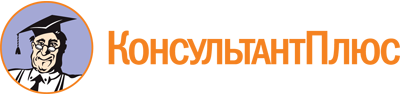 Закон Забайкальского края от 08.06.2017 N 1487-ЗЗК
(ред. от 28.12.2022)
"Об отдельных вопросах формирования и деятельности Общественной палаты Забайкальского края"
(принят Законодательным Собранием Забайкальского края 24.05.2017)Документ предоставлен КонсультантПлюс

www.consultant.ru

Дата сохранения: 21.06.2023
 8 июня 2017 годаN 1487-ЗЗКСписок изменяющих документов(в ред. Законов Забайкальского краяот 04.12.2018 N 1663-ЗЗК, от 06.04.2020 N 1814-ЗЗК,от 28.12.2022 N 2136-ЗЗК)Ст. 10 вступает в силу со дня прекращения полномочий членов Общественной палаты состава, действующего на день вступления в силу данного документа.Председатель ЗаконодательногоСобрания Забайкальского краяИ.Д.ЛИХАНОВГубернаторЗабайкальского краяН.Н.ЖДАНОВАФамилия, имя, отчествоДата и место рожденияМесто жительстваМесто работы, занимаемая должностьЧленство в общественных организацияхЧленство в политической партииСведения об образовании, квалификации, профессиональной подготовке, повышении квалификацииГражданство (если имеете гражданство другого государства, вид на жительство или иной документ, подтверждающий право на постоянное проживание гражданина Российской Федерации на территории иностранного государства, - укажите)Наличие судимости, в том числе погашенной, снятойНаличие факта прекращения членства в Общественной палате Забайкальского края предыдущего состава на основании пункта 4 части 1 статьи 10 Федерального закона от 23 июня 2016 года N 183-ФЗ "Об общих принципах организации и деятельности общественных палат субъектов Российской Федерации"Награды и поощренияКонтактные данные (номер телефона, адрес электронной почты)N п/пФ.И.О. кандидатаДата рожденияНаименование некоммерческой организации, от которой выдвинут кандидат в члены Общественной палаты Забайкальского края